Πέμπτη 3 Δεκεμβρίου 2020 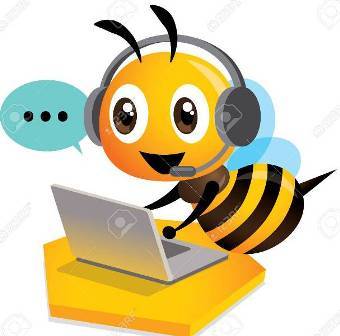 Γλώσσα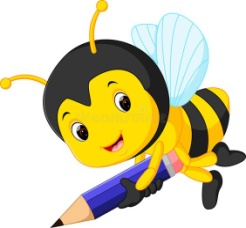 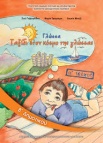 Βιβλίο: σελ 72 (άσκηση 3)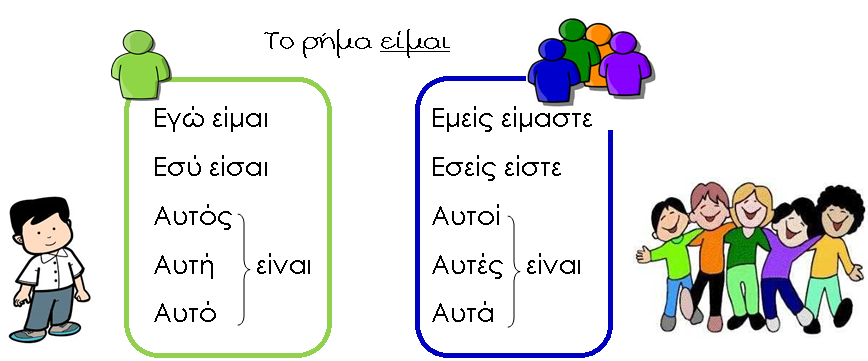 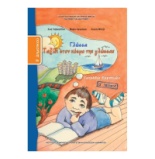 Τετράδιο Εργασιών: σελ 44Ορθογραφία - Αντιγραφή: Το ρήμα «είμαι» (2φ) Ασκήσεις στο Πορτοκαλί Τετράδιο:  Γράφω μια πρόταση για όλα τα πρόσωπα του ρήματος είμαι.  Π.χ  Εγώ είμαι μαθήτρια.	Εσύ είσαι φίλος μου.Αν θέλω: Εξασκούμαι σε εργασίες από το ψηφιακό μελίσσι.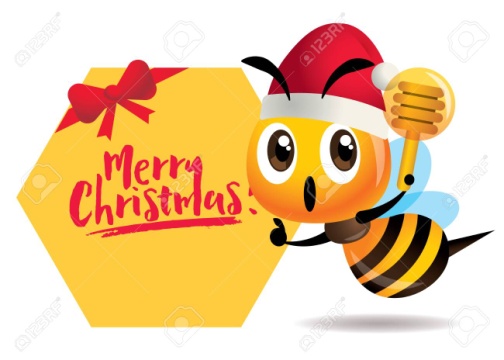 ΜαθηματικάΑν θέλω: Εξασκούμαι σε εργασίες από το ψηφιακό μελίσσι.Τις εργασίες, αν θέλετε, μπορείτε να μου τις στέλνετε όλες μαζί στο τέλος της εβδομάδας για να τις διορθώνω(email: k_tmaria@hotmail.gr). 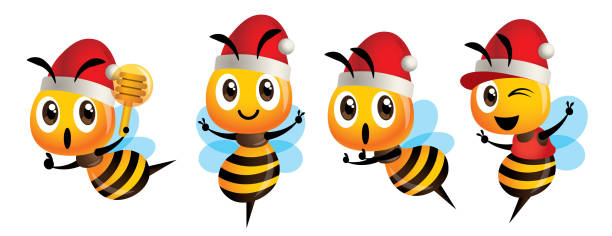 Με πολλή αγάπη η δασκάλα σας Κουτελίδα Μαρία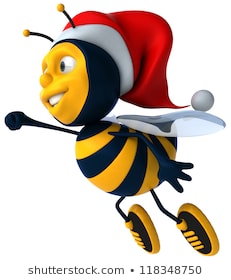  21 μέρες για τα Χριστούγεννα!